     JOHN GAIUS MAICHIBI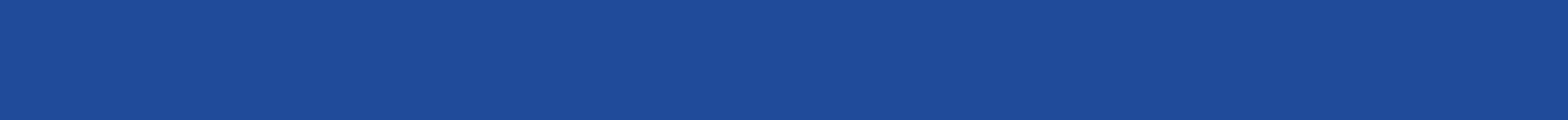                 +2347032029482 |maichibijohn@gmail.com|  Abuja, Nigeria.                   TRANSLATOR  | TRANSCRIPTIONIST | WRITER | EDITOROBJECTIVE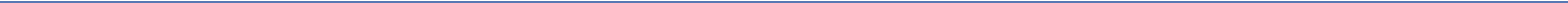 Highly skilled and experienced translator, transcriptionist and editor with a proven track record in translating and transcribing between Hausa and English languages. My objective is to provide accurate, nuanced, and captivating translations and transcriptions that capture the essence and intricacies of the source material, enabling effective communication across borders. Through my expertise and passion for languages, I aim to break down language barriers, foster understanding, and facilitate meaningful connections in a globalized world. By delivering meticulous and culturally sensitive work, I aspire to contribute to the success and growth of organizations and individuals seeking to transcend linguistic boundaries. Seeking a position as a native translator for English to Hausa translation projects with LanguageNoBar to contribute expertise in delivering accurate and culturally appropriate translations.
SUMMARY OF QUALIFICATIONSOver 3 years of professional experience in translation and transcription, specializing in Hausa to English and English to Hausa language pairsStrong command of both written and spoken Hausa and English languagesProficient in using transcription software like Express Scribe and Loft 2.0 to ensure efficiency and accuracy in delivering high quality work.Proven ability to meet deadline while maintaining attention to detail and quality.Extensive knowledge of Hausa culture, traditions, and idiomatic expressions to provide culturally sensitive translationsPROFESSIONAL EXPERIENCETranscriptionist | Translator (Freelancing).                                                                 2021RESEARCH HUB AFRICA, Abuja, Nigeria.Provided transcription and translation , specializing in English to Hausa and Hausa to English translations and transcriptionTranslated and Transcribed Individual Interviews and Focus Group DiscussionsMaintained strict adherence to deadlines and produced high quality work in a timely manner.Conducted thorough research to ensure accuracy and comprehension of specialized terminologies.Collaborated with the project manager to ensure the final project meets quality standardsPrepared translated documents in line with translation guidelines and requirements; ensuring the appropriateness of language and tone.Ensured the quality and accuracy of transcribed files in line with grammar, punctuation, spelling and formatting.Adhered to the transcription protocol provided by the client as well as the specifications.Content Editor/ Moderator | English Language Instructor		              01/2017 – Date KINGS AND QUEENS SCHOOLS, Sokoto, Nigeria.Translated educational materials and communication with parents from Hausa to English languageAssisted in creating multicultural resources and programs to support the educational needs of students from diverse background.Conducted onsite interpretations during Parent-Teacher meetings and school eventsReviewing and editing contents for spelling, grammar, and punctuation errors before publishing; setting of high standards for the school and the studentsProjecting the image of the school in a good light leading to a unique brandingAppraising the quality of lesson contents prepared by the English Language TeachersDelivering lessons via a variety of differentiated instructional techniques that are appropriate to the learning needs of the learners and cultural contextEditorial Team Member | Columnist				  October 2015-2016 EDITORIAL AND PUBLICITY GROUP, National Youth Service Corps, Sokoto State. Created articles for publication in the monthly news magazine (SOKOPA)Offered commentary and opinions on proposed news articles for publicationReviewed the suitability of the article and its level of resonance with the local communityCollaborated with other team members in determining the structure, style, and content of the news articleEDUCATIONM.A English Language									In viewUsmanu Danfodiyo University, Sokoto.Professional Diploma in Education						             	2017Ahmadu Bello University, Zaria, Kaduna State,Bachelor of Arts in English Language                                  				2015University of Maiduguri, Borno State, NigeriaC.G.PA 4.35/5.00LANGUAGE PROFICIENCYEnglish								[Very Proficient]Hausa									[Native Speaker’s Proficiency]SKILLSNative fluency in Both Hausa and English LanguagesAbility to handle multiple projects simultaneouslyCultural awareness and sensitivityStrong organizational and time management skillsStrong attention to detail and ability to meet deadlineFast typing ability; proficient in using word processorsExcellent research skillsCERTIFICATIONSIntroduction to Monitoring and Evaluation	[International Rescue Committee, 2022]Google Analytics for Beginners			[Google Digital Garage 2022]Introduction to Google Analytics			[Great Learning, 2022]Accelerated Soft Skill Training Certification	[Jobberman, 2022]Typing Certificate					[RATATYPE, 2021]Effective Communication for Healthy Outcomes		[YALI, 2020]Management Strategies for People & Resources. 	[YALI, 2017]DOMAIN SPECIALIZATIONSResearch and academic translationsEducation and school related contentsGeneral business and correspondencesTranscription of audio and video materialsRATE PER WORD: My rate per word for translation services is $0.12REFEREESAvailable on Request.